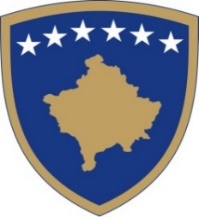 Republika e KosovësRepublika Kosova-Republic of KosovoQeveria-Vlada-Government Zyra e Kryeministrit-Ured Premijera-Office of the Prime MinisterAGJENCIA  PËR BARAZI GJINORE / AGENCIJA ZA RAVNOPRAVNOST POLOVA/AGENCY OF GENDER EQUALITYPOZIV ZA PREDLOGE ZA NEVLADINSKE ORGANIZACIJEAgencija za ravnopravnost polova u Kancelariji premijera, objavljuje poziv za predloge radi finansijske podrške Nevladinih organizacija. Da bi projekat bio prihvatljiv, mora se tretirati - delovati na jednoj ili više sledećih oblasti:Uticati na svest protiv nasilja u porodici, nasilju nad ženama;Uticati na ekonomsko osnaživanje žena žrtava porodičnog nasilja;Uticati na svest o pitanju preživelih od seksualnog nasilja tokom rata na Kosovu;Uticaj na ekonomsko osnaživanje žena (npr. Poljoprivreda, stočarstvo, agrikultura, zanatstvo, itd.);Promovisati razvoj ruralnog turizma pod upravljanjem žena/devojaka;Podržati sveobuhvatni razvoj i poboljšanje položaja žena u odlučivanju, ekonomiji, umetnosti, kulturi i sportu i/ili drugim relevantnim oblastima. Poziv za predloge objavljuje se na internet stranici Agencije za ravnopravnost polova u Kancelariji premijera https://abgj.rks-gov.net/'i u štampanim medijima, i pravo na apliciranje imaju sve NVO-i registrovane u nadležnim organima u Republici Kosovo.Opšti kriterijumi za aplikante:Da bi se kvalifikovao za javnu finansijsku podršku, aplikant mora da ispuni opšte minimalne kriterijume utvrđene u sledećim odredbama:da budu registrovani u skladu sa zahtevima zakonodavstva koji su na snazi u Republici Kosovo;biti opremljeni fiskalnim brojem, u skladu sa zahtevima poreskog zakonodavstva Republike Kosovo;da imaju ispunjene sve obaveze iz prethodne finansijske podrške, ako su imali koristi od javnih izvora finansiranja;da nisu dobili sredstva iz drugih izvora finansiranja za iste aktivnosti ida ne postoji sukob interesa između aplikanata, odnosno predstavnika/rukovodioca aplikanta i budžetske organizacije ili javne institucije, kako je predviđeno zakonodavstvom na snazi u Republici Kosovo.Kriterijumi procene sa sadržajnog aspekta:U slučaju procene projekt-predloga, biće procenjeni kako sledi:•	Da li aplikant poseduje dovoljno iskustva i profesionalne kapacitete za obavljanje planiranih aktivnosti projekta/programa?•	Da li su ciljevi projekta / programa jasno i realno ostvarivi?•	Da li su aktivnosti projekta/programa jasne, razumne, razumljive i sprovodljive?•	Da li su rezultati jasno definisani i da li aktivnosti vode ka postizanju rezultata?•	Da li su troškovi projekta/programa realni u odnosu na specifične rezultate i očekivano trajanje projekta?•	Da li su troškovi projekta u skladu sa planiranim aktivnostima projekta/programa?3.	U slučaju da ne ispuni bilo koji od opštih kriterijuma, aplikacija će se smatrati nepotpunom i kao takva ne može biti kvalifikovana za finansijsku podršku.4.	Predlozi se dostavljaju samo na predviđanim obrascima, koji su dostupni na internet stranici: www.abgj-rks-gov.net.5.	Štampana i elektronska dokumentacija mora biti stavljena u zatvorenu kovertu sa natpisom.6.	Sva pitanja koja se odnose na javni poziv mogu se razjasniti elektronskim putem slanjem e-maila na adresu: fatime.bajraktari@rks-gov.net.7. Proces prihvatanja, otvaranja i razmatranja aplikacija, ocenjivanje aplikacija, ugovaranje, dodeljivanje fondova, vreme i način podnošenja žalbi, tretiranje dokumenta i pokazni kalendar sprovođenja javnog poziva detaljno su opisani u Uputstvu za apliciranje.OBRASCI POZIVA ZA APLICIRANJE 1.	Obrazac aplikacije za projekat/program (obavezno) - (Obrazac 9)2.	Obrazac budžeta (obavezno) - (Obrazac 10)3.	Obrazac izjave za dvostruko (obavezno) finansiranje - (Obrazac 11)4.	Obrazac izjave o partnerstvu (ako se aplicira) - (Obrazac 12)5.	Obrazac izjave o finansiranim projektima (obavezno) - (Obrazac 13)6.	Izjava o prijemu za obavljanje aktivnosti na projektu (obavezno) - (Obrazac 14)Kriterijumi apliciranjaNVO-i moraju dostaviti popunjene obrasce za apliciranje u elektronskom obliku na e-mail fatime.bajraktari@rks-gov.net; (obrazac mora biti potpisan i skeniran sa dodavanjem svih potrebnih skeniranih dokumenata); ili putem pošte na adresu: Agencija za ravnopravnost polova / Kancelarija premijera (Zgrada Vlade, Trg „Majke Tereze“ 10000 Priština, Republika Kosovo, Sprat VII, Kancelarija br. 711).Za online apliciranje aplikacija se smatra podnesenom samo ako ste primili potvrdu e-mailom od fatime.bajraktari@rks-gov.net, da je vaša aplikacija primljena.Rok za apliciranje je petnaest (15) dana od dana objavljivanja poziva za predloge. (od 01/06/2020. do 15/06/2020.). Dostavljene aplikacije posle završetka roka neće se uzeti u obzir. 